Lange Kampeerarrangementen 2022Tarieven PER PERIODE Inclusief:2 personen Kampeermiddel Een bijzettentje (max. )10 Ampère stroomAfvoer en waterkraan Exclusief:Toeristenbelasting p.p. (speciaal tarief per arrangement)Reserveringskosten € 8,75Elektra per kWh € 0,55Douchen met Camp-Card € 0,12 per minuutKinderen t/m 2 jaar gratis. Aankomst na 14.00 uur en vertrek vóór 12.00 uur. De toeristische plaatsen op het Hessumseveld en Vilsterseveld zijn autovrij. 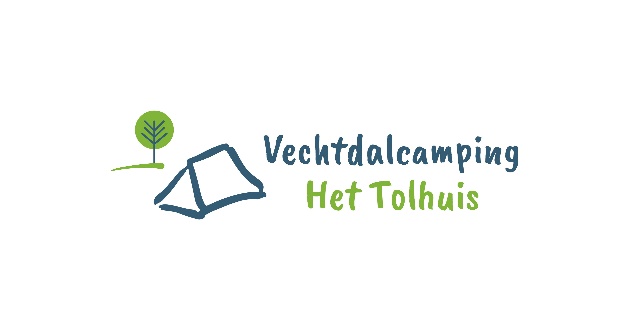 Comfortplaats Comfortplaats  Twee maanden voorseizoen01 mei – 01 juliDrie maanden voorseizoen1 april – 01 juliTwee maanden hoogseizoen01 juli – 01 september€ 660,00€ 820,00€ 1070,00Drie maanden hoogseizoen01 juni – 01 septemberVier maanden hoogseizoen1 mei – 01 septemberSeizoenplaats1 april – 30 september€ 1120,00€ 1170,00€ 1250,00Overige tarieven €	60,00	  €	  4,00€	  3,25€	  2,00€         50,00Extra personenKinderen t/m 2 jaar gratis €	60,00	  €	  4,00€	  3,25€	  2,00€         50,00Grote bijzettentMaximaal 6m² (na overleg)€	60,00	  €	  4,00€	  3,25€	  2,00€         50,00HondPer nacht (langere periode aangepaste prijs)€	60,00	  €	  4,00€	  3,25€	  2,00€         50,00BezoekersWIFItussen 9.00 en 22.00 uur Af te kopen bezoek per seizoenGratis in horeca en schatertheater. Tevens op kampeervelden 1 uur per dag per toestel gratis. Overige tarieven zijn op te vragen.€	60,00	  €	  4,00€	  3,25€	  2,00€         50,00